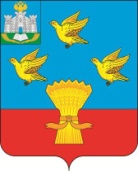 	РОССИЙСКАЯ ФЕДЕРАЦИЯОРЛОВСКАЯ ОБЛАСТЬЛИВЕНСКИЙ РАЙОННЫЙ СОВЕТ НАРОДНЫХ ДЕПУТАТОВРЕШЕНИЕ                      2022 года  № 6/           -РС                                   Принято на 6 заседании  г. Ливны                                                                                  Ливенского районного Совета                                                                                             						                                           народных депутатов     О внесении изменений в  решение     Ливенского районного Совета     народных депутатов от 12 октября 2011 года      № 5/48-РС «Об утверждении Положения      «О порядке внесения проектов муниципальных      правовых актов на рассмотрение Ливенского      районного Совета народных депутатов»     Руководствуясь Федеральным законом от 17 июля 2009 года № 172-ФЗ «Об антикоррупционной экспертизе нормативных правовых актов и проектов нормативных правовых актов», Приказом Генеральной прокуратуры Российской Федерации от 17 сентября 2007 года № 144 «О правотворческой деятельности органов прокуратуры и улучшении взаимодействия с законодательными (представительными) и исполнительными органами государственной власти и органами местного самоуправления», Уставом Ливенского района Орловской области и в связи с изменением структуры администрации Ливенского района,Ливенский районный Совет народных депутатов  р е ш и л:     1. Внести в решение Ливенского районного Совета народных депутатов от 18 октября 2011 года № 5/48-РС «Об утверждении Положения «О порядке внесения проектов муниципальных правовых актов на рассмотрение Ливенского районного Совета народных депутатов (газета «Ливенский край» от 25 октября 2011 года № 33) в редакции решений Ливенского районного Совета народных депутатов от 28 ноября 2011 года № 6/68–РС (газета «Ливенский край» от 29  ноября 2011 года № 39 ),  от 14 мая 2012 года № 9/110-РС (газета «Ливенский край» от 25 мая 2012 года № 16), от 29 марта 2013 года № 18/192-РС (газета «Ливенский край» от 30 марта 2013 года № 10),  от 15 июля 2016 года № 57/681-РС (газета «Ливенский край» от 22 июля 2016 года № 21), от 01 марта 2018 года № 18/243-РС (газета «Ливенский край» от 07 марта 2018 года № 3), от 11 июля 2018 года № 22/279-РС (газета «Ливенский край» от 17 июля 2018 года № 14) следующие изменения:         1.1. в приложении к решению:       1) в  пункте 2.17 раздела 2 после слов «для изучения» дополнить словами «проведения антикоррупционной экспертизы и подготовки заключения»;        1.2.  в приложении «Методические рекомендации по юридико-техническому оформлению проектов муниципальных нормативно – правовых актов, подлежащих рассмотрению Ливенским районным Советом народных депутатов  к Положению «О порядке внесения проектов муниципальных правовых актов на рассмотрение Ливенским районным Советом народных депутатов:      а) пункт 2.2 абзаца 22 раздела 2 изложить в следующей редакции:«2.2) начальник отдела правового обеспечения администрации Ливенского района;        2. Направить настоящее решение главе Ливенского района для подписания и опубликования.     3. Разместить настоящее решение на официальном сайте администрации Ливенского района Орловской области в информационно-телекоммуникационной сети «Интернет».     4. Настоящее решение вступает в силу  после его официального опубликования.      5. Контроль за исполнением настоящего решения возложить на постоянную депутатскую комиссию по местному самоуправлению, депутатской деятельности, правовому регулированию, взаимодействию с правоохранительными органами и общественными объединениями (И.Н. Потапов).        Председатель Совета 	                                                                 М.Н. Савенкова	        Глава  района                                                                             А.И. Шолохов        